Duddon Furnace Woodland Survey 2019Survey 3	DH/SC	Jan 9th 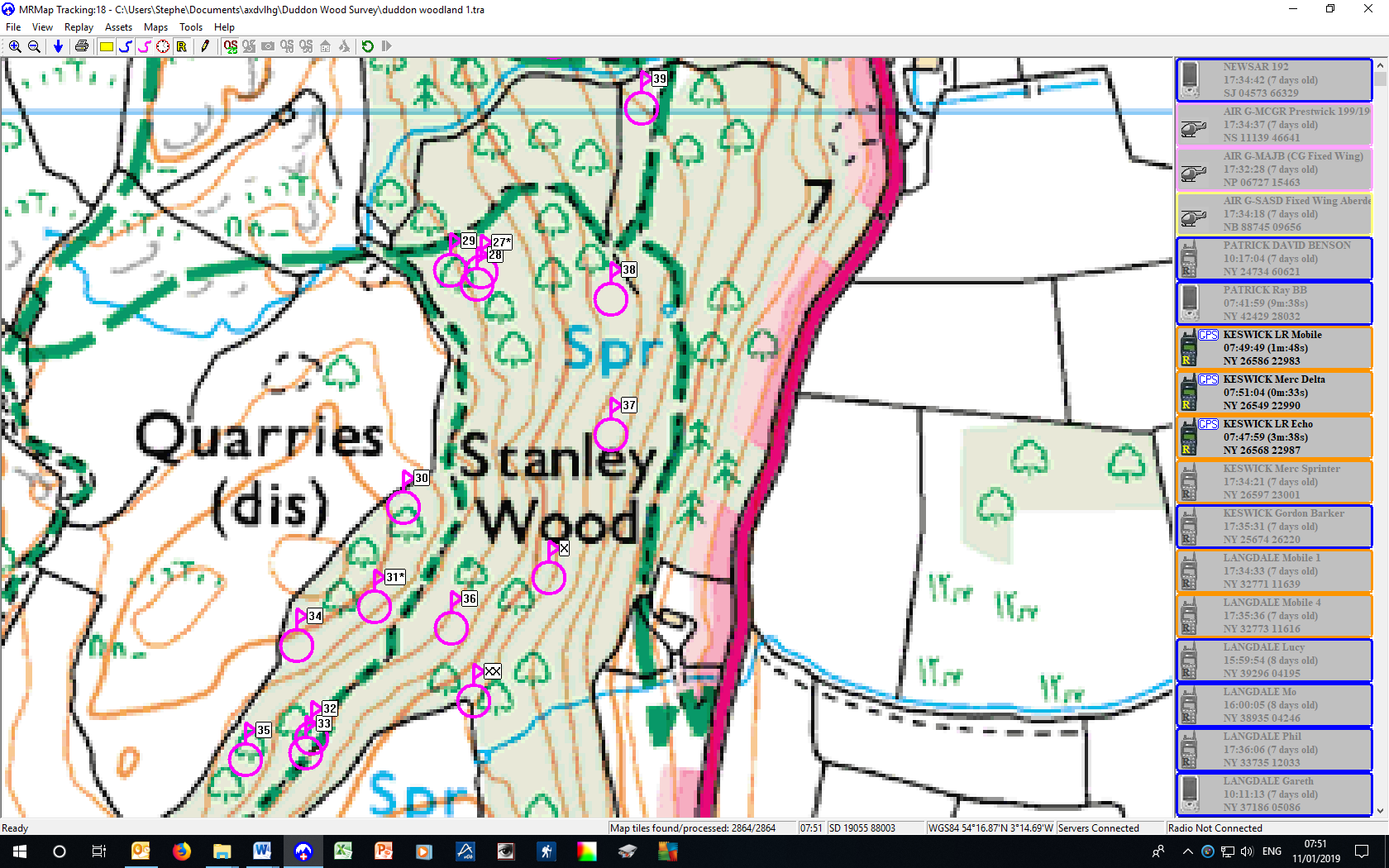 RefNorthingsEastingsDescription26SD1943787938Pitstead good27SD1937487880Potash kiln28SD1938087874Pitstead very good29SD1935187882Pitstead very good30SD1935287693Pitstead very good by path31SD1934087764Bark peeler’s hut with fireplace32SD1924887534Pitstead very good33SD1924487523Pitstead possible close to wall34SD1923787603Pitstead possible35SD1919987518Pitstead moderate36SD1934287696Pitstead very good – large platform with circular hearth37SD1947087759Pitstead good38SD1947087860Pitstead good39SD1942587918Pitstead moderateXXSD1936887562Lowest point of surveyXSD1943587226Lowest point of survey